KENDRIYA VIDYALAYA CISF, BHILAISESSION – 2022-23KENDRIYA VIDYALAYA CISF, BHILAISESSION – 2022-23KENDRIYA VIDYALAYA CISF, BHILAISESSION – 2022-23KENDRIYA VIDYALAYA CISF, BHILAISESSION – 2022-23REGIONAL/ NATIONAL ACHIEVEMENTSREGIONAL/ NATIONAL ACHIEVEMENTSREGIONAL/ NATIONAL ACHIEVEMENTSREGIONAL/ NATIONAL ACHIEVEMENTSSPORTS ACHIEVEMENTSPORTS ACHIEVEMENTSPORTS ACHIEVEMENTSPORTS ACHIEVEMENTROAP SKIPPINGBOYS & GIRLS -84 Boys4 GirlsS. NoName of StudentsMedalMedalMedal1Pranjal Thakur1 Bronze2 Silver2Aryan Paswan2 Silver3Atharv Nirmalkar1 Silver1 Bronze4Jeet Patel1 Silver5Chandana Y Gowda1 Silver6Divya Meshram2 Gold1 Bronze7Rani Mog1 Gold1 Silver1 Bronze8Amisha Kumari1 Gold1 Bronze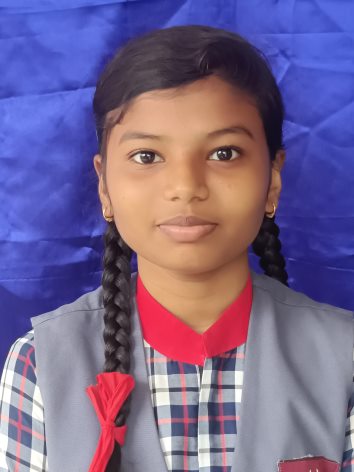 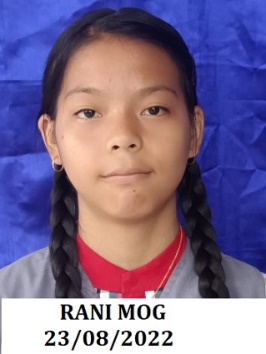 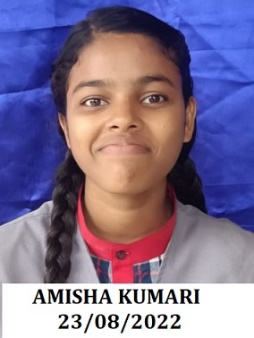 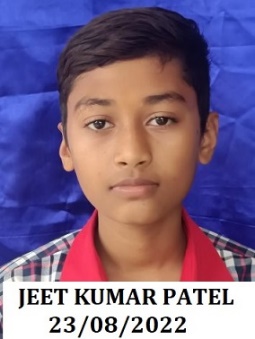 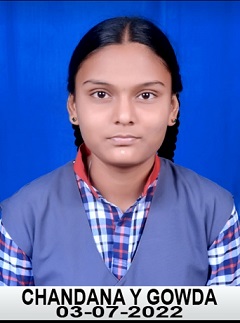 Divya MeshramRani MogAmisha KumariJeet PatelChandana Y GowdaVOLLEYBALLVOLLEYBALLVOLLEYBALLVOLLEYBALLVOLLEYBALL9Alok PandeyQuarter Final 10Rakshit Kumar NagleQuarter Final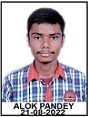 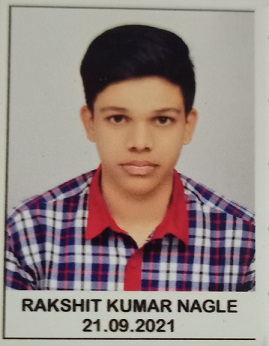 BOXINGBOXINGBOXINGBOXINGBOXING11Bhavesh TandanQuarter Final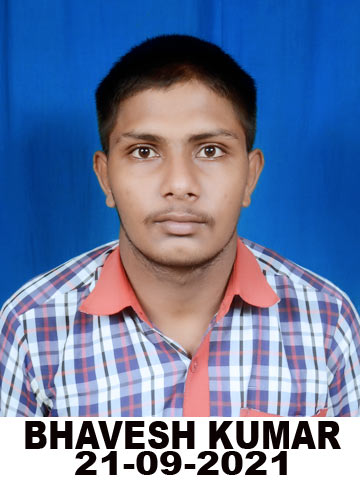 FENCING(तलवारबाजी) Open National Games Held at AhemdabadFENCING(तलवारबाजी) Open National Games Held at AhemdabadFENCING(तलवारबाजी) Open National Games Held at AhemdabadFENCING(तलवारबाजी) Open National Games Held at AhemdabadFENCING(तलवारबाजी) Open National Games Held at Ahemdabad12Gaurav Chaudhary1 Silver1 Bronze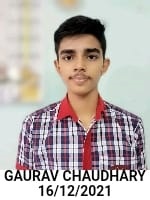 Regional Level  U-17 Boys Volleyball   -Regional Level  U-17 Boys Volleyball   -Regional Level  U-17 Boys Volleyball   - 2 nd PositionKVS CLUSTER LEVEL PARTICIPATIONS & MEDALSKVS CLUSTER LEVEL PARTICIPATIONS & MEDALSKVS CLUSTER LEVEL PARTICIPATIONS & MEDALSKVS CLUSTER LEVEL PARTICIPATIONS & MEDALSKVS CLUSTER LEVEL PARTICIPATIONS & MEDALSACHIEVMENTACHIEVMENTACHIEVMENTACHIEVMENTACHIEVMENTS. NoName of EventsPosition1Kho-KhoGirlsI2Kho-KhoBoysII3KabaddiGirlsII4KabaddiBoysIIIIndividual AthleticsIndividual AthleticsPositionNo. of StudentsNo. of Students IFirst5 IISecond10 IIIThird5